Alexei Ostanin17 сентября в 21:09 · «...Совет провести «Великого Инквизитора» – мой, ибо его автор, над которым уже была простерта рука смерти, когда он его писал, дал наиболее сильное и правдивое описание Ордена Иезуитов, чем кто-либо до него. В этом произведении заключен великий урок для многих, и даже вы могли бы извлечь из него пользу.» 
(Письмо 19, К.Х. – Синнетту. Получено в Симле осенью 1881 г.)Это письмо Махатмы писалось через восемь месяцев после смерти Достоевского, сам же "Великий Инквизитор" написан Достоевским за полтора года до своей смерти. А в 1879 году "Великий Инквизитор" вышел отдельной книжкой и, как сейчас принято говорить, стал бестселлером не только в России, но и в Европе - людей потрясло это откровение. Сам же Достоевский считал эту вещь одной из важнейших в своём творчестве. Кстати, Русская Православная Церковь отнеслась к произведению на удивление сдержанно, без всякого порицания. И всё же...Неужели и в правду в знаменитой пятой главе пятой части "Братьев Карамазовых" - "Великий Инквизитор", Достоевский так точно угадал и выразил действенную силу психологического влияния на сердца людские института церкви? Уточню: речь идёт вовсе не о вере человеческой, которая есть естественное проявление души и сердца, но именно о церковном клирикальном воздействии на сознание верующих. Привожу отрывок из этого сочинения (только лишь концовку и с сокращениями) с целью разобраться в психологии людей, коими двигало и по сию пору движет "подлинное сострадание" к человечеству. Напомню, речь идёт о притче, которую рассказал Иван Карамазов брату Алексею, сюжет которой сводится к тому, что однажды на землю пришёл Иисус дабы помочь вновь выправить пути человеческие (события происходят в 16-м веке в Севилье). Встретивший его на площади у собора Великий Инквизитор взял его под стражу и усадил в подземелье, где и состоялся его монолог с Христом.* * *... Знаешь ли ты, что пройдут века, и человечество провозгласит устами своей премудрости и науки, что преступления нет, а стало быть нет и греха, а есть лишь только голодные. «Накорми, тогда и спрашивай с них добродетели!» вот что напишут на знамени, которое воздвигнут против тебя и которым разрушится храм твой. На месте храма твоего воздвигнется новое здание, воздвигнется вновь страшная Вавилонская башня <...> И тогда уже мы и достроим их башню, ибо достроит тот, кто накормит, а накормим лишь мы, во имя твое, и солжем, что во имя твое. О, никогда, никогда без нас они не накормят себя. Никакая наука не даст им хлеба, пока они будут оставаться свободными, но кончится тем, что они принесут свою свободу к ногам нашим и скажут нам: «лучше поработите нас, но накормите нас». Поймут наконец сами, что свобода и хлеб земной вдоволь для всякого вместе немыслимы, ибо никогда, никогда не сумеют они разделиться между собою! Убедятся тоже, что не могут быть никогда и свободными, потому что малосильны, порочны, ничтожны и бунтовщики.Ты обещал им хлеб небесный, но повторяю опять, может ли он сравниться в глазах слабого, вечно порочного и вечно неблагородного людского племени с земным? И если за тобою, во имя хлеба небесного, пойдут тысячи и десятки тысяч, то что станется с миллионами и с десятками тысяч миллионов существ, которые не в силах будут пренебречь хлебом земным для небесного? Иль тебе дороги лишь десятки тысяч великих и сильных, а остальные миллионы, многочисленные как песок морской слабых, но любящих тебя, должны лишь послужить материалом для великих и сильных? Нет, нам дороги и слабые. Они порочны и бунтовщики, но под конец они-то станут и послушными.Они будут дивиться на нас и будут считать нас за богов за то, что мы, став во главе их, согласились выносить свободу и над ними господствовать, – так ужасно им станет под конец быть свободными! Но мы скажем, что послушны тебе и господствуем во имя твое. Мы их обманем опять, ибо тебя мы уж не пустим к себе. В обмане этом и будет заключаться наше страдание, ибо мы должны будем лгать. <...> Озрись и суди, вот прошло пятнадцать веков, поди посмотри на них: кого ты вознес до себя? Клянусь, человек слабее и ниже создан, чем ты о нем думал! Может ли, может ли он исполнить то, что и ты? Столь уважая его, ты поступил как бы перестав ему сострадать, потому что слишком много от него и потребовал, – и это кто же, тот, который возлюбил его более самого себя!Уважая его менее, менее бы от него и потребовал, а это было бы ближе к любви, ибо легче была бы ноша его. Он слаб и подл. Что в том, что он теперь повсеместно бунтует против нашей власти и гордится, что он бунтует? Это гордость ребенка и школьника. Это маленькие дети, взбунтовавшиеся в классе и выгнавшие учителя. Но придет конец и восторгу ребятишек, он будет дорого стоить им. Они ниспровергнут храмы и зальют кровью землю. Но догадаются наконец глупые дети, что хоть они и бунтовщики, но бунтовщики слабосильные, собственного бунта своего не выдерживающие. Да неужто же и впрямь приходил ты лишь к избранным и для избранных? Но если так, то тут тайна и нам не понять ее. А если тайна, то и мы в праве были проповедывать тайну и учить их, что не свободное решение сердец их важно и не любовь, а тайна, которой они повиноваться должны слепо, даже мимо их совести.Так мы и сделали. Мы исправили подвиг твой и основали его на чуде, тайне и авторитете. И люди обрадовались, что их вновь повели как стадо и что с сердец их снят наконец столь страшный дар, принесший им столько муки. Правы мы были, уча и делая так, скажи? Неужели мы не любили человечества, столь смиренно сознав его бессилие, с любовию облегчив его ношу и разрешив слабосильной природе его, хотя бы и грех, но с нашего позволения? К чему же теперь пришел нам мешать? И что ты молча и проникновенно глядишь на меня кроткими глазами своими? Рассердись, я не хочу любви твоей, потому что сам не люблю тебя. И что мне скрывать от тебя? Или я не знаю, с кем говорю? То, что имею сказать тебе, все тебе уже известно, я читаю это в глазах твоих. И я ли скрою от тебя тайну нашу?Может быть ты именно хочешь услышать ее из уст моих, слушай же: Мы не с тобой, а с ним, вот наша тайна! Мы давно уже не с тобою, а с ним, уже восемь веков. Ровно восемь веков назад как мы взяли от него то, что ты с негодованием отверг, тот последний дар, который он предлагал тебе, показав тебе все царства земные; мы взяли от него Рим и меч Кесаря и объявили лишь себя царями земными, царями едиными, хотя и доныне не успели еще привести наше дело к полному окончанию. Но кто виноват? О, дело это до сих пор лишь в начале, но оно началось. Долго еще ждать завершения его и еще много выстрадает земля, но мы достигнем и будем кесарями, и тогда уже помыслим о всемирном счастии людей. <...> Мы и взяли меч Кесаря, а взяв его конечно отвергли тебя и пошли за ним.О, пройдут еще века бесчинства свободного ума, их науки и антропофагии, потому что, начав возводить свою Вавилонскую башню без нас, они кончат антропофагией (каннибализмом). Но тогда-то и приползет к нам зверь и будет лизать ноги наши и обрызжет их кровавыми слезами из глаз своих. И мы сядем на зверя и воздвигнем чашу и на ней будет написано: „Тайна!“ Но тогда лишь и тогда настанет для людей царство покоя и счастия. Ты гордишься своими избранниками, но у тебя лишь избранники, а мы успокоим всех. <...> У нас же все будут счастливы и не будут более ни бунтовать, ни истреблять друг друга, как в свободе твоей, повсеместно. О, мы убедим их, что они тогда только и станут свободными, когда откажутся от свободы своей для нас и нам покорятся. И что же, правы мы будем или солжем? Они сами убедятся, что правы, ибо вспомнят, до каких ужасов рабства и смятения доводила их свобода твоя.Свобода, свободный ум и наука заведут их в такие дебри и поставят пред такими чудами и неразрешимыми тайнами, что одни из них, непокорные и свирепые, истребят себя самих, другие непокорные, но малосильные, истребят друг друга, а третьи оставшиеся, слабосильные и несчастные, приползут к ногам нашим и возопиют к нам: „Да, вы были правы, вы одни владели тайной его, и мы возвращаемся к вам, спасите нас от себя самих“. Получая от нас хлебы конечно они ясно будут видеть, что мы их же хлебы, их же руками добытые, берем у них, чтобы им же раздать, безо всякого чуда, увидят, что не обратили мы камней в хлебы, но воистину более, чем самому хлебу рады они будут тому, что получают его из рук наших! Ибо слишком будут помнить, что прежде, без нас, самые хлебы, добытые ими, обращались в руках их лишь в камни, а когда они воротились к нам, то самые камни обратились в руках их в хлебы. Слишком, слишком оценят они, что значит раз навсегда подчиниться! И пока люди не поймут сего, они будут несчастны. Кто более всего способствовал этому непониманию, скажи? Кто раздробил стадо и рассыпал его по путям неведомым? Но стадо вновь соберется и вновь покорится, и уже раз навсегда. Тогда мы дадим им тихое, смиренное счастье, счастье слабосильных существ, какими они и созданы.О, мы убедим их наконец не гордиться, ибо ты вознес их и тем научил гордиться; докажем им, что они слабосильны, что они только жалкие дети, но что детское счастие слаще всякого. Они станут робки и станут смотреть на нас и прижиматься к нам в страхе как птенцы к наседке. Они будут дивиться, и ужасаться на нас и гордиться тем, что мы так могучи и так умны, что могли усмирить такое буйное тысячемиллионное стадо. Они будут расслабленно трепетать гнева нашего, умы их оробеют, глаза их станут слезоточивы, как у детей и женщин, но столь же легко будут переходить они по нашему мановению к веселью и к смеху, светлой радости и счастливой детской песенке. Да, мы заставим их работать, но в свободные от труда часы мы устроим им жизнь как детскую игру, с детскими песнями, хором, с невинными плясками.О, мы разрешим им и грех, они слабы и бессильны, и они будут любить нас, как дети, за то, что мы им позволим грешить. Мы скажем им, что всякий грех будет искуплен, если сделан будет с нашего позволения; позволяем же им грешить потому, что их любим, наказание же за эти грехи, так и быть, возьмем на себя. И возьмем на себя, а нас они будут обожать, как благодетелей, понесших на себе их грехи пред богом. И не будет у них никаких от нас тайн. Мы будем позволять или запрещать им жить с их женами и любовницами, иметь или не иметь детей, – все судя по их послушанию, – и они будут нам покоряться с весельем и радостью. Самые мучительные тайны их совести, – все, все понесут они нам, и мы все разрешим, и они поверят решению нашему с радостию, потому что оно избавит их от великой заботы и страшных теперешних мук решения личного и свободного.И все будут счастливы, все миллионы существ, кроме сотни тысяч управляющих ими. Ибо лишь мы, мы хранящие тайну, только мы будем несчастны. Будет тысячи миллионов счастливых младенцев и сто тысяч страдальцев, взявших на себя проклятие познания добра и зла. Тихо умрут они, тихо угаснут во имя твое и за гробом обрящут лишь смерть. Но мы сохраним секрет и для их же счастия будем манить их наградой небесною и вечною. Ибо если б и было что на том свете, то, уж конечно не для таких как они. Говорят и пророчествуют, что ты придешь и вновь победишь, придешь со своими избранниками, со своими гордыми и могучими, но мы скажем, что они спасли лишь самих себя, а мы спасли всех.Говорят, что опозорена будет блудница, сидящая на звере и держащая в руках своих тайну, что взбунтуются вновь малосильные, что разорвут порфиру ее и обнажат ее „гадкое“ тело. Но я тогда встану и укажу тебе на тысячи миллионов счастливых младенцев, не знавших греха. И мы, взявшие грехи их для счастья их на себя, мы станем пред тобой и скажем: „Суди нас, если можешь и смеешь“. Знай, что я не боюсь тебя. Знай, что и я был в пустыне, что и я питался акридами и кореньями, что и я благословлял свободу, которою ты благословил людей, и я готовился стать в число избранников твоих, в число могучих и сильных с жаждой „восполнить число“. Но я очнулся и не захотел служить безумию. Я воротился и примкнул к сонму тех, которые исправили подвиг твой. Я ушел от гордых и воротился к смиренным для счастья этих смиренных. То, что я говорю тебе, сбудется и царство наше созиждется. Повторяю тебе, завтра же ты увидишь это послушное стадо, которое по первому мановению моему бросится подгребать горячие угли к костру твоему, на котором сожгу тебя за то, что пришел нам мешать. Ибо если был, кто всех более заслужил наш костер, то это ты. Завтра сожгу тебя. Dixi».________________
Илья Глазунов — «Великий Инквизитор». Левая часть одноименного триптиха. 1985 г.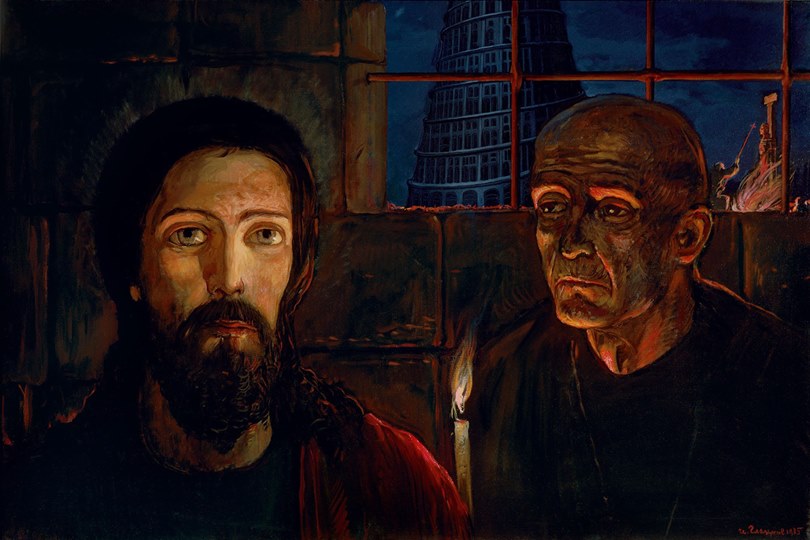 Начало формыКомментарии: 12Вы и Oleg ViktorovichНравитсяНравитсяСуперХа-хаУх ты!СочувствуюВозмутительноКомментарийКомментарии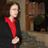 Наталья Шлемова ...одно, на мой взгляд, бесспорно: замена Небесного земным давно произошла. Так давно, что коренным образом изменила саму природу человека...что позволяет иногда думать о антропологическом крахе. "Человек - это то, что должно быть преодолено" (Ницше), и человек - это то, что может быть оплакано. Люди, в большинстве своем, верят только в силу и в блеск металла. И институт церкви таковое собой являет: сила догм и золото одежд и прославление Патриарха в конце каждой молитвы, и поцелуи ручек батюшек-отцов.) А Иисус учил другому: риску, преодолению, творческому дерзанию. А разве не то же происходит и в РД - где буква заменяет собственную волю к мысли, где кричат, что Учение дано на целую Манвантару, забыв, что оно являет собою только грань единой вечной Истины, где фанатизм, разделяющий, и непонимание, что Истина - Сам Учитель, а значит, Дух живой, где лицемерно учат этике, судя ближних и дальних и вешая ярлыки. Мне думается, избранные - те, кто не под знамена институтов становятся и организаций, хлеб дающих, а под знамена творящего Духа, а это уже означает идти по канату, натянутому над пропастью, высоко в горах. Спасибо Вам, Алексей, за напоминание об этой Легенде, ее полезно перечитывать, ибо смысл ее неисчерпаем. (Также вспоминается философская легенда Льва Толстого «Разрушение Ада и восстановление его» (см.здесь: http://grani.agni-age.net/articles10/4203.htm), вскрывающая истинную сущность института Церкви в Новое время, + апокриф Г.В.Ф. Гегеля "Жизнь Иисуса": http://www.proza.ru/2014/01/29/2036 .) Благодарю!Alexei Ostanin Справедливо написали, Наталья... А по поводу больших организаций в РД, так ещё давно, в одном из своих писем, Елена Ивановна привела слова Владыки на этот счёт: "Нам не нужны огромные организации, они приносят лишь вульгарную рекламу и страстно дешевую популярность, что идет вразрез с Нашим Основным Планом...". В том же письме она рекомендовала именно малые группы "ничем не связанные, как только искренним устремлением и любовью к Учению и таким же желанием истинного Знания." (13.04.1953)1Наталья Шлемова Да, именно, малые группы, о чем писал еще Учитель К.Х., "мы отказались от работы с толпами, от проповедей на базаре, но с малыми группами учеников", по сознанию и созвучию. Спасибо.1Alexei Ostanin Собственно на эту тему меня натолкнули невероятно грубые и циничные нападки архимандрита Рафаила Карелина - клирика Грузинской Православной Церкви на творчество Николая Рериха - какие гадости, и с какой неистовой злобой, он позволил себе писать на своём сайте о нашем художнике. Отметился он там и критикой Оригена с его учением о всеспасении, которое, по его словам, "было отвергнуто и проклято Церковью как духовная ложь, обольщающая человека ложной надеждой"... И вот такие то пастыри формируют у верующих людей вполне сектантский взгляд на мир, прививая им ложное представление о чистом учении Христа.Наталья Шлемова К сожалению, этот мир в принципе поделен на сектантский взгляд на него: богатые-бедные, верующие-атеисты, материалисты-идеалисты, фанаты и независимо мыслящие, консерваторы и демократы, романтики и прагматики, физики и лирики, север-юг и т.д. Земля до сих пор - большая секта, разделенная в самой себе.) (Дуализм трехмерности - всему причина.)Сергей Лихачев – Живая Этика - Агни ЙогаАдминистратор · 3 ч.В Агни Йоге секса нет?Вопрос, вынесенный в заглавие, может показаться кому-то неуместным, а кому-то и риторическим. Даже те, кто лишь поверхностно ознакомился со всеми томами учение Живой Этики, не могли не заметить, что само слово «секс» и производные от него ни разу не упоминаются на страницах книг Агни Йоги. Правда, однажды говорится о «половом воздержании», а также о «половом возбудителе» и «половом безумии», но эти упоминания слишком краткие и не позволяют исследователю Агни Йоги составить более-менее внятное представление об отношении Живой Этики к сексуальной жизни. Так что же, в Агни Йоге секса нет?Обычно считается, что в письмах Елены Ивановны Рерих, — Матери Агни Йоги, как назвал её Учитель — можно найти большинство ответов на вопросы об Учении. Пролистав девять томов писем ЕИР, мы с удивлением обнаруживаем, что и Матерь Агни Йоги не даёт нам однозначных ответов на интересующую нас тему. Более того, иногда утверждения ЕИР кажутся противоречащими друг другу. Вот, например, что пишет Рерих в письме Ч.А. Рейнер от 15 октября 1938 г.: «Вьятт никогда не писал мне. Относительно его утверждения, что, если в Учении не упоминается о сексе или крепких напитках, значит, они дозволены, скажу: он полностью заблуждается — в каждой книге Учения имеются многочисленные упоминания о вреде алкоголизма и прочих излишеств».Казалось бы, без всяких обиняков и экивоков ЕИР ставит секс на одну доску с алкоголизмом и называет его «излишеством». Но вот что спустя 10 лет (12 сентября 1948 г.) пишет Елена Рерих В.Л. Дутко:«Да, „любовь есть искусство, а искусство — любовь“. И Космический Магнетизм, лежащий в основании Мироздания, есть, истинно, любовь во всех стадиях её проявления от атома до создания целой Вселенной. Нет творчества, нет жизни без любви! Но люди настолько опошлили и исказили любовь, сведя всё к сексуальному влечению, что лучшие начали стыдиться произносить это слово и получили глубокое отвращение и омерзение к естественному акту вследствие полной профанации его и низведения к чисто животной функции. Создалось тяжкое положение, и лишь сугубая чистота может вернуть нормальное и прекрасное отношение к основным законам бытия».Так что же такое секс? Проявление одного из основных законов бытия, Космический Магнетизм или недопустимое в Агни Йоге излишество? Любопытно, что в других письмах Елены Ивановны мы находим подтверждение как того, так и другого. Чтобы не быть голословным, приведу несколько цитат:«…Рамакришна был истинным йогом, и потому мысли его были далеки от полового вопроса в его земном уявлении… Рамакришна имел жену, которая, конечно, была его номинальной женой, но он очень любил и почитал её. Правда, она уявила прекрасный облик древних индусских женщин и стала ему не только ученицей, но матерью как ему, так и его ученикам». (Е.И.Рерих — В.Л.Дутко 12 декабря 1944 г.)«…Ваше признание о влечении и любви к Женскому Началу скорее трогает меня, нежели отталкивает. Ибо, истинно, духовно мёртв тот, кто лишён этого божественного огня вдохновения и творчества, вложенного в нас Космическим Велением Бытия. К несчастью, до сих пор нет истинного понимания этой мощной основы Космического Построения. Люди забыли или, вернее, не хотят сейчас признать великого космического значения любви. Материализм нашего века свел любовь на уровень физиологической функции. Любовь в наше время в лучшем случае понимается как явление психологическое. Но если бы вновь была осознана Космичность любви, то в ней стали бы искать её высшего проявления, пробуждения всех высших эмоций и творческих способностей. Именно в этом пробуждении и заключается главная цель, главный смысл любви. Любовь есть единая творческая сила. На высших планах Бытия всё созидается мыслью, но для оживотворения этих мыслеобразов необходимы два Начала, соединенные Космическою Любовью. Много непонимания нагромоздилось вокруг основных понятий двух Начал. Много погрешили религии, и особенно христианская, против величайшего Таинства Космоса умалением брака и унижением женщины, своим презрением к любви и провозглашением обета безбрачия или монашества — этого духовного оскопления, как высшего достижения духа человеческого! Это страшное изуверство сказалось тяжкими последствиями, среди которых умерщвление плоти явилось наименьшим злом. Вспомним всё преступное лицемерие, все страшные половые извращения и преступления, которые были порождены этими запретами и осуждениями, идущими против Космического Закона… Правильное понимание великого таинства, уважение к Женскому Началу переродят Мир. Люди должны понять Божественность Любви в её высочайшем проявлении и также находить здесь, на Земле, её отображения. И конечно, даже само потомство, как плод любви, будет много выше потомства случайного совокупления. Потому брак только ради потомства есть явление безобразное и кощунственное. Мы должны всегда помнить, что человек есть сужденный Создатель Мира и даже Миров, потому все виды творчества должны быть выявлены его духовной сущностью, что возможно лишь при горении высшей Любви. Лишь любовь выявляет все скрытые огни, так, в основе каждого творчества лежит великое притяжение, великая любовь. Всё в Мире зависит от любви и держится любовью. Любовь должна вести к высшему постижению…» (Е.И.Рерих — А.И.Клизовскому 9 января 1935 г.)Трудно понять, как этот гимн Любви соотносится предыдущими словами о Рамакришне. Почему этот истинный йог имел жену лишь номинально? Нижеследующая цитата из письма тому же Клизовскому от 31 мая 1935 года объясняет слова о «номинальной жене» Рамакришны, но противоречит «гимну Любви», написанному всего лишь несколькими месяцами ранее:«В Учении сказано: „Лингам — сосуд мудрости“, в том смысле, что жизненная субстанция заключает в себе важные качества. Именно нерасточением этой субстанции мы накопляем жизненные силы и тем поддерживаем в себе творческую мощь. Лишь позднее знание это превратилось в безобразные фаллические культы. Потому требовалось и требуется от каждого изучающего практический оккультизм полное воздержание. Вот почему и Архаты ведут жизнь в полном соответствии со строгими правилами всякого воздержания».А в промежутке между двумя письмами к Клизовскому Елена Рерих пишет К.И. Стурэ 18 апреля 1935 г.:«Аскетизм, вернее, воздержание, который указывался иногда в Учениях, был вызван как противовес тому страшному разврату, которому начало предаваться человечество. Кроме того, несомненно, для лиц, посвятивших себя практическому оккультизму, воздержание необходимо, ибо нужно сохранение всех энергий для развития особых способностей. Но можно находиться на Служении и не быть аскетом. Задания духа в разных воплощениях так различны! Так, один из светлых духов, имеющий жену и семью, запросил меня однажды: не нужно ли ему расстаться с женою, ибо он хочет посвятить себя Служению? Он так же, как многие, полагал, что для духовного роста необходимо условие монашества и что чистота жизни, необходимая для приближения к Учителю, конечно, заключается в этом условии. На что я ответила ему, что под такой чистотой жизни понимается, прежде всего, чистота помыслов, намерений, бесстрашие, неуклонность, твердость и точность в исполнении Указов; все остальные потребности и функции тела, будучи естественными, не могут рассматриваться как нечистые, и лишь излишества в них становятся вредными, разрушительными и делаются незаконными. Также я добавила, что когда кто-то имеет величайшее счастье и привилегию получить Доверие и Указ Владыки, и если исполнение этого Указа требует, чтобы он окунулся в отбросы жизни, в самое отравленное горнило жизни, и если при этом всё существо его будет устремлено к лучшему выполнению Указа, то по исполнении его он может оказаться на вершине, тогда как самый ярый аскет, живущий в ледниках, но сердцем молчащий и не горящий на Указ, пребудет в духовной пустыне, откуда нет пути к сияющей Твердыне Жизни Вечной. Именно, не уходить от жизни, но все чувства свои претворить нужно в красоту высшую. Если избранная спутница Ваша отвечает Вашим духовным устремлениям, то она лишь поможет Вам на пути духовного восхождения. Прекрасны чувства любви, дружбы к семье и близким, именно они учат нас самому прекрасному и высокому. Они — необходимые ступени, ведущие нас к Космической Любви, которая предназначена каждому человеку, понявшему своё великое назначение…»И, наконец, последняя (из найденных автором поста на данную тему) цитата из письма ЕИР А.М. Асееву от 7 декабря 1935 г.:«Считаю все антиафродиастические препараты безусловно вредными. В половой энергии заключена мощная сила, основа жизнеспособности и творчества, потому можно лишь заботиться об уравновешивании и правильном направлении её, но всякое искусственное подавление недопустимо. В некоторых случаях усиленная физическая работа даёт прекрасные результаты. Все Учения древности указывают на то, что мы должны стремиться не подавлять наши чувства, или, как их называют, страсти, но уравновешивать и утончать их качества. Перечтите в связи с этим §12 на странице 199 во второй части „Листов Сада Мории“».Итак, Елена Ивановна Рерих отсылает Асеева (и не только его) к §12 на странице 199 «Листов сада Мории». Внимательно перечтём его:«В верованиях и законах много осуждается невоздержание, но опять без объяснения. Практичность воздержания пищи и слов можно видеть на протяжении нескольких месяцев. Конечно, Мы по-прежнему против изуверства и истязаний, тело знает меру топлива. О половом воздержании надо сказать подробнее, слишком много места уделено этому вопросу современным мышлением.Очень древние мистерии говорили: «Lingam есть сосуд мудрости», но со временем это знание превратилось в безобразные фаллические культы и религия начала что-то запрещать, неизвестно во имя чего.Между тем следовало сказать просто: факт зарождения настолько чудесен, что нельзя обойти его обычными мерами.Можно взвесить, можно разложить на малейшие частицы, но всё же остаётся неуловимая и несказуемая субстанция, незаменимая так же, как жизненная сила зерна. В своё время Мы обратим внимание на некоторые поразительные качества этой субстанции, которая может быть зрима, но теперь должны согласиться, что такая необыкновенная субстанция должна быть очень ценной, и должна иметь какие-то важные качества — даже глупец это поймёт.Лучшее доказательство, конечно, опыт. Если мы сравним двух индивидуумов, из которых один тратит жизненную субстанцию, а другой сознательно бережёт её, то поразимся, насколько аппарат духа второго развивается чувствительнее. Качество работ становится совершенно другим, и количество замыслов и идей растёт. Центры солнечного сплетения и мозга как бы подогреваются невидимым огнём. Поэтому воздержание не есть патологический отказ, но есть разумное действие. Дать жизнь — не значит выбросить весь запас жизненной субстанции.Если бы люди на первой ступени хотя бы вспомнили о ценности жизненной субстанции, то этим значительно сократилась бы необходимость запретов.Запрещение должно быть опровергнуто — это закон устремления. Но незаменимая ценность будет охраняема — это закон сохранения.Правдивее посмотрим на вещи — всё незаменимое будет в первых местах сохраняемости.Конечно, можем ли бросать драгоценность в пространство? Конечно, эта сила приобщится к стихиям, откуда она с таким трудом извлечена, — вместо сотрудничества эволюции получаются отбросы, подлежащие переработке.Итак, представим себе воздержание, как Крылья!»О каком «половом воздержании» идёт речь? Авторы Агни Йоги ясно указывают, о чём именно здесь говорится — о воздержании от эякуляции. «Lingam есть сосуд мудрости» — какие иные толкования здесь возможны? Не воздержание от половых сношений, а воздержание от эякуляции во время оных — вот о чём говорит Учение. Те, кто воспитаны в «западных традициях» сексуальных отношений, не могут не задаться вопросом: как такое возможно? Неужели о «прерванных половых актах» (сoitus interruptus) ведётся речь? Конечно же, нет. И здесь нам необходимо вспомнить о том, что Агни Йога является продолжением древнейшей традиции Тантры. Именно в тантрической традиции мы найдём объяснение всех недоразумений о сексе в Агни Йоге. Но об этом — в следующей публикации.Наталья Шлемова. Сергей, чем интересны Ваши посты - столкновением разных точек зрения или ракурсов на проблему у одного автора, в одной традиции. Вы даете себе труд АНАЛИЗИРОВАТЬ, задавая ТЕМУ, чего не встретишь в других группах, где зачастую сами не понимают, что цитируют. Несомненно, тантрические корни этой агни-йогической мистерии (алхимии души и духа) раскроют кажущиеся противоречия, хотя я их не разглядела таковыми, ибо в каждом случае - всё индивидуально. Но хочется подчеркнуть постулат о Космичности Любви, о чем говорит ЕИР в письме Клизовскому (Е.И.Рерих — А.И.Клизовскому 9 января 1935 г.), как совпадает ее понимание Любви с Платоническим: Любовь как космический Эрос (ничего общего не имеющий с влечением между полами) - творящая сила Духовной Любви, как высшего типа Энергии. (Известно, убежденный девственник Платон Музу любил, что на Небе, в Царстве чистых Идей пребывает, не то ли есть и Джоконда Леонардо да Винчи, как символ его Души?..которая увела Художника в тайну Зазеркалья.). Если помните, у Древних греков заниматься философией - означало "заниматься любовью" - любить истину превыше жизни (не путать с современной ходульной пошлостью, это были философские школы-монастыри, где философия была не только образом мысли, но и жизни). Филео + София - любовь к мудрости/истине, агапэ - любовь-дружба, и Эрос - творящая мощь или космический магнетизм. Вот три уровня любви. (Ага́пэ, ага́пе, иногда также ага́пи (др.-греч. ἀγάπη) — одно из четырёх древнегреческих слов (другие: э́рос, фили́я, сторге́), переводимых на русский как «любовь». В современном понимании — одна из разновидностей любви. Сторге́ - древние греки так называли семейную, родственную любовь, привязанность.) Высший тип Любви творящей, но не рождающей (Дант и Беатриче), и есть тайна Начал, ничего общего не имеющая с половым актом. Ибо здесь взаимопроникновение идет не на физическом уровне, о чем говорит и тантрическое посвящение в чистом виде. Собственно об этом можно найти и в Сокровенных тетрадях Урусвати (см.: http://urusvati.group/viewtopic.php?f=36&t=156). Уравновешиваются устремление и сохранение, и особенно сильно, действенно это происходит, когда одно начало в воплощении, а другое - в теле Света. Вот здесь эта Белая магия и имеет место быть...только в этом узле и совершается Космогоническое творчество. Пишутся бессмертные произведения, учения и т.д. (Как известно из Писем ЕИР: "...ваши личные дела не должны окрашивать вашу ауру...", - сказано было чете Рерих Учителем М., когда им было к сорока годам, и после этого отношения между супругами не носили физиологического характера, простите за подробности, взятые из Писем ЕИР.) Я наверное многих разочарую, если скажу: секс - антипод Любви. (Но за этим знанием стоит герметическая традиция). И дело не в "воздержание от эякуляции", как Вы считаете, но, на мой взгляд, в том, что энергии Люциды с энергиями материи матрикс не сочетаются по определению. Чем меньше физического контакта, тем больше МАГНЕТИЗМА, проверенная жизнью аксиома. Энергии, не имеющие выхода внизу, поднимаясь вверх, пробивают ментальные центры, отсюда, творческая активность индивидуальности. Искусство и закон экономии энергии. Н.Шлемова 20.09.18Максим Миргород в группе Агни Йога अग्नि योग. Путь сердца. В этом и заключается суть истинного человеческого жертвоприношения. Когда человек добровольно приносит в жертву все свои земные желания и свойства низшей личности ещё до смерти физического тела. После смерти освобождение от них будет уже принудительным, через страдания при разрушении астрального тела.УправлениеНравится · Ответить · 5 ч.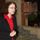 Наталья Шлемова Максим, подавленные желания не умирают...их можно только сублимировать в акты творческой деятельности. Любая жертва - это прежде всего, трансформация, а не "добровольное жертвоприношение", что есть иллюзия. Астральная природа - это не то, от чего можно отмахнуться. Остается подниматься на ментальные и буддхические планы, совершая усилие, длинною в жизнь, или жизни, через ИСПЫТАНИЯ проходя. Попросту, не имея опыта, освобождаться не от чего. Природа желаний должна быть познана...и осознанна. Посему, не привязывайтесь к свободе от желаний, это та же привязка (если помните Восьмеричный благородный путь Г.Будды, чем кончается 8-ая ступень?..). Отпустить можно только то, что познано и прожито вполне.1УправлениеНравится · Ответить · 4 ч. · Отредактирован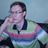 Максим МиргородМаксим и еще 3 управляют участниками, модераторами, настройками и публикациями в группе Агни Йога अग्नि योग. Путь сердца. Наталья Шлемова в этом и состоит вся проблема животного аналитического ума человека, который всё переиначивает под "себя", как ему удобно. Где Вы нашли призывы к "подавлению" низших желаний? Их надо перекрывать высшими, а не подавлять, это всем и так понятно, сведущим в теософии.1УправлениеНравится · Ответить · 4 ч. · ОтредактированНаталья Шлемова Максим Миргород , данная реакция и есть следствие не сублимированных, простите, желаний.) "Животный аналитический ум", простите, постыдный нонсенс, невежествующих от теософии. Анализ - это как раз то, что отличает человека от животного. Максим, мне достаточно видеть, что пересказ известного - не есть собственный жизненный опыт. И не повышайте тона, пожалуйста, старайтесь быть вежливее, это и "теософу" к лицу.)
Конец формы